„Az önkormányzati képviselő a település   egészéért vállalt felelősséggel képviseli a választóinak az érdekeit.”(Mötv.32.§(1)bek)MEGHÍVÓŐcsény Község Önkormányzata Képviselő-testülete ülését 2017. január 25. (szerda) 1800 óráraösszehívom.Az ülés helye: Őcsényi Közös Önkormányzati Hivatal tanácstermeNAPIRENDA./ Polgármester tájékoztatója a lejárt határidejű határozatokról, az átruházott hatáskörben hozott döntésekről és az előző ülést követően tett fontosabb intézkedésekről.Előadó: Fülöp János polgármesterB./ Tájékoztató a Szociális Bizottság átruházott hatáskörében hozott döntésekrőlElőadó: Kötelesné Hamrik Lilla Szociális Bizottság elnökPályázati kiírás a helyi civil szervezetek, alapítványok, egyházak pénzügyi támogatására Előadó: Fülöp János polgármester Tárgyalja: Pénzügyi BizottságEseti Bizottság létrehozásaElőadó: Fülöp János polgármesterAz Őcsényi Cigány Nemzetiségi Önkormányzattal kötött együttműködési megállapodás felülvizsgálata Előadó: Fülöp János polgármesterAz Őcsényi Német Nemzetiségi Önkormányzattal kötött együttműködési megállapodás felülvizsgálata Előadó: Fülöp János polgármesterEgyüttműködési megállapodás az Őcsényi Református Egyházközség Plébániával a Gyülekezeti Ház közös használatárólElőadó: Fülöp János polgármesterDöntés az Őcsényi Tarkabarka Óvoda és Családi Bölcsőde nyári zárva tartásárólElőadó: Fülöp János polgármesterDöntés az Őcsény Községért Közalapítvány kérelmének jóváhagyásáról Előadó: Fülöp János polgármesterA Tolna Megyei Kormányhivatal által meghatározott általános iskolai körzethatárok véleményezéseElőadó: Fülöp János polgármesterEgyebekA napirendi pontok fontosságára való tekintettel megjelenésére feltétlenül számítok!Őcsény, 2017. január 20.Fülöp Jánospolgármester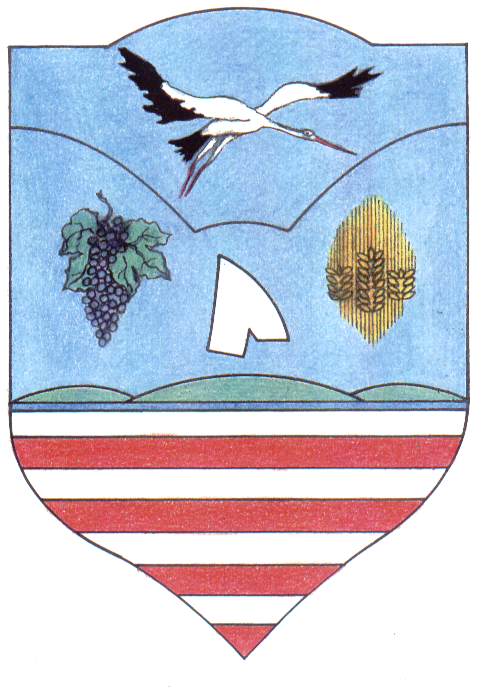 